 Porphyria's Lover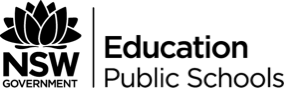 The rain set early in tonight,The sullen wind was soon awake,It tore the elm-tops down for spite,And did its worst to vex the lake:I listened with heart fit to break.When glided in Porphyria; straightShe shut the cold out and the storm,And kneeled and made the cheerless grateBlaze up, and all the cottage warm;Which done, she rose, and from her form	10Withdrew the dripping cloak and shawl,And laid her soiled gloves by, untiedHer hat and let the damp hair fall,And, last, she sat down by my sideAnd called me. When no voice replied,She put my arm about her waist,And made her smooth white shoulder bare,And all her yellow hair displaced,And, stooping, made my cheek lie there,And spread, o'er all, her yellow hair,	20Murmuring how she loved me — sheToo weak, for all her heart's endeavor,To set its struggling passion freeFrom pride, and vainer ties dissever,And give herself to me forever.But passion sometimes would prevail,Nor could tonight's gay feast restrainA sudden thought of one so paleFor love of her, and all in vain:So, she was come through wind and rain.	30Be sure I looked up at her eyesHappy and proud; at last l knewPorphyria worshiped me: surpriseMade my heart swell, and still it grewWhile I debated what to do.That moment she was mine, mine, fair,Perfectly pure and good: I foundA thing to do, and all her hairIn one long yellow string l woundThree times her little throat around,	40And strangled her. No pain felt she;I am quite sure she felt no pain.As a shut bud that holds a bee,I warily oped her lids: againLaughed the blue eyes without a stain.And l untightened next the tressAbout her neck; her cheek once moreBlushed bright beneath my burning kiss:I propped her head up as before,Only, this time my shoulder bore	50Her head, which droops upon it still:The smiling rosy little head,So glad it has its utmost will,That all it scorned at once is fled,And I, its love, am gained instead!Porphyria's love: she guessed not howHer darling one wish would be heard.And thus we sit together now,And all night long we have not stirred,And yet God has not said aword!	60Student Activities	Annotate the poem	Porphyria's Lover is also a dramatic monologue. What effect does the use of this form have on the presentation of Porphyria's Lover himself?	What social class do you think Porphyria and her partner belong to? What influence do you think this would have on the power dynamics in their relationship?	The poem uses some fairly dark and violent imagery. How does this reflect the subject matter which was conveyed in the media in Victorian England?	Porphyria's Lover expects to be punished at the end of the poem, and is surprised when he is not. How does this event reflect or react against attitudes towards religion in Victorian England?	My Last Duchess and Porphyria's Lover cover fairly similar subject matter. Do you think Robert Browning was a misogynist, or do you think he had an ulterior motive?